Российская ФедерацияИркутская областьМуниципальноЕ образованиЕ «Боханский район»АДМИНИСТРАЦИЯПОСТАНОВЛЕНИЕ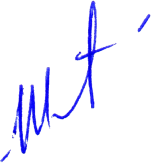 МэрМО «Боханский район» Э.И. КоняевПоложениеоб организации и ведении гражданской обороны в муниципальном образовании «Боханский район»1.ОБЩИЕ ПОЛОЖЕНИЯ1.1.Настоящее Положение об организации и ведении гражданской обороны в муниципальном образовании «Боханский район» (далее - Положение) разработано в соответствии с Федеральным законом от 12.02.1998 № 28-ФЗ «О гражданской обороне», постановлением Правительства Российской Федерации от 26.11.2007 № 804 «Об утверждении Положения о гражданской обороне в Российской Федерации», приказом Министерства Российской Федерации по делам гражданской обороны, чрезвычайным ситуациям и ликвидации последствий стихийных бедствий от 14.11.2008 № 687 «Об утверждении Положения об организации и ведении гражданской обороны в муниципальных образованиях и организациях», приказом Министерства Российской Федерации по делам гражданской обороны, чрезвычайным ситуациям и ликвидации последствий стихийных бедствий от 01.10.2014 № 543 «Об утверждении Положения об организации обеспечения населения средствами индивидуальной защиты», указом Губернатора Иркутской области от 07.09.2009 № 125/65-уг «Об утверждении Положения об организации и ведении гражданской обороны в Иркутской области» и определяет порядок подготовки к ведению и ведения гражданской обороны в муниципальном образовании «Боханский район», а также основные мероприятия по гражданской обороне.1.2.Мероприятия по гражданской обороне организуются и проводятся на территории муниципального образования «Боханский район» в соответствии с Конституцией Российской Федерации, федеральными конституционными законами, федеральными законами, нормативными правовыми актами Президента Российской Федерации и Правительства Российской Федерации, нормативными правовыми актами Министерства Российской Федерации по делам гражданской обороны, чрезвычайным ситуациям и ликвидации последствий стихийных бедствий (далее - МЧС России), Губернатора Иркутской области и Правительства Иркутской области, а также настоящим Положением.1.3.Подготовка к ведению гражданской обороны заключается в заблаговременном выполнении мероприятий по подготовке к защите населения, материальных и культурных ценностей на территории муниципального образования «Боханский район» от опасностей, возникающих при военных конфликтах или вследствие этих конфликтов, а также при возникновении чрезвычайных ситуаций природного и техногенного характера (далее - чрезвычайные ситуации) ведение гражданской обороны осуществляется на основании годовых планов, предусматривающих основные мероприятия по вопросам гражданской обороны, предупреждения и ликвидации чрезвычайных ситуаций (далее – План основных мероприятий) муниципального образования, организаций, расположенных на территории Боханского муниципального района.1.4.Органом, осуществляющим управление гражданской обороной в муниципальном образовании «Боханский район», является Отдел по делам ГОЧС администрации муниципального образования «Боханский район» (далее – Отдел по делам ГОЧС), подготовка к ведению гражданской обороны и ведение гражданской обороны в отношении сельских поселений, входящих в состав муниципального образования «Боханский район», осуществляется администрацией муниципального образования «Боханский район» (далее – муниципальное образование «Боханский район») в соответствии с настоящим Положением.1.5.План основных мероприятий муниципального образования «Боханский район» в области гражданской обороны, предупреждения и ликвидации чрезвычайных ситуаций, обеспечения пожарной безопасности и обеспечения безопасности людей на водных объектах разрабатывается на год Отделом по делам ГОЧС, и согласовывается с Главным управлением МЧС России по Иркутской области.1.6.Ведение гражданской обороны на территории муниципального образования «Боханский район» осуществляется на основе плана гражданской обороны и защиты населения муниципального образования «Боханский район» и заключается в выполнении мероприятий по защите населения, материальных и культурных ценностей на территории муниципального образования от опасностей, возникающих при военных конфликтах или вследствие этих конфликтов, а также при возникновении чрезвычайных ситуаций.1.7.План гражданской обороны и защиты населения муниципального образования «Боханский район» разрабатывается Отделом по делам ГОЧС и определяет объем, организацию, порядок обеспечения, способы и сроки выполнения мероприятий по приведению гражданской обороны в установленные степени готовности при переводе ее с мирного на военное время и в ходе ее ведения, а также при возникновении чрезвычайных ситуаций.1.8.Ведение гражданской обороны на территории муниципального образования «Боханский район» начинается с момента введения в действие Президентом Российской Федерации Плана гражданской обороны и защиты населения Российской Федерации.1.9.Выполнение мероприятий по гражданской обороне и ликвидации чрезвычайных ситуаций природного и техногенного характера в мирное время осуществляется в соответствии с планами действий по предупреждению и ликвидации чрезвычайных ситуаций.2. РУКОВОДСТВО И УПРАВЛЕНИЕ ГРАЖДАНСКОЙ ОБОРОНОЙНА ТЕРРИТОРИИ МУНИЦИПАЛЬНОГО ОБРАЗОВАНИЯ «БОХАНСКИЙ РАЙОН»2.1.Общее руководство гражданской обороной на территории муниципального образования «Боханский район» осуществляет мэр муниципального образования «Боханский район».2.1.1.Мэр муниципального образования «Боханский район» несет персональную ответственность за организацию и проведение мероприятий по гражданской обороне и защите населения.2.2.Органом, осуществляющим управление гражданской обороной в муниципальном образовании «Боханский район», является Отдел по делам ГОЧС.2.3.Руководство гражданской обороной осуществляется в установленном законодательством порядке через органы, осуществляющие управление гражданской обороной: органы управления спасательных служб, эвакуационные органы, комиссия по повышению устойчивости функционирования организаций в мирное и военное время и другие органы управления, специально уполномоченные на решение задач гражданской обороны, задачи по предупреждению и ликвидации чрезвычайных ситуаций. Руководители структурных подразделений по гражданской обороне подчиняются непосредственно руководителю гражданской обороны.2.4.Администрация муниципального образования «Боханский район» определяет перечень организаций, обеспечивающих выполнение мероприятий местного уровня по гражданской обороне.2.5.Для осуществления управления гражданской обороной в муниципальном образовании «Боханский район» создаются и поддерживаются в состоянии постоянной готовности к использованию технические средства, обеспечивающие управление гражданской обороной, муниципальной системой оповещения населения об опасностях, возникающих при военных конфликтах или вследствие этих конфликтов, а также при чрезвычайных ситуациях.2.6.Создание технических систем управления гражданской обороной предусматривает проектирование и строительство новых, поддержание в готовности существующих пунктов управления и систем связи гражданской обороны, а также их организационно-техническое сопряжение с пунктами управления систем государственного и военного командования.3. ОСНОВНЫЕ МЕРОПРИЯТИЯ ПО ГРАЖДАНСКОЙ ОБОРОНЕ,ОСУЩЕСТВЛЯЕМЫЕ НА ТЕРРИТОРИИ МУНИЦИПАЛЬНОГО ОБРАЗОВАНИЯ «БОХАНСКИЙ РАЙОН»3.1.Администрация муниципального образования «Боханский район» в целях решения задач в области гражданской обороны планирует и осуществляет следующие мероприятия в соответствии с законодательством Российской Федерации:3.1.1.по подготовке населения в области гражданской обороны;3.1.2.по оповещению населения об опасностях, возникающих при военных конфликтах или вследствие этих конфликтов, а также при возникновении чрезвычайных ситуаций природного и техногенного характера;3.1.3.по эвакуации населения, материальных и культурных ценностей в безопасные районы;3.1.4.по световой и другим видам маскировки;3.1.5.по проведению аварийно-спасательных и других неотложных работ в случае возникновения опасностей для населения при военных конфликтах или вследствие этих конфликтов, а также при чрезвычайных ситуациях;3.1.6.по первоочередному жизнеобеспечению населения, пострадавшего при военных конфликтах или вследствие этих конфликтов, а также при чрезвычайных ситуациях природного и техногенного характера;3.1.7.по борьбе с пожарами, возникшими при военных конфликтах или вследствие этих конфликтов;3.1.8.по обнаружению и обозначению районов, подвергшихся радиоактивному, химическому, биологическому и иному заражению (загрязнению);3.1.9.по санитарной обработке населения, обеззараживанию зданий и сооружений, специальной обработке техники и территорий;3.1.10.по восстановлению и поддержанию порядка в районах, пострадавших при военных конфликтах или вследствие этих конфликтов, а также вследствие чрезвычайных ситуаций и террористических акций;3.1.11.по вопросам срочного восстановления функционирования необходимых коммунальных служб в военное время;3.1.12.по срочному захоронению трупов в военное время;3.1.13.по обеспечению устойчивости функционирования организаций, необходимых для выживания населения при военных конфликтах или вследствие этих конфликтов, а также при чрезвычайных ситуациях;3.1.14.по вопросам обеспечения постоянной готовности сил и средств гражданской обороны;3.1.15.по подготовке безопасных районов для размещения населения, материальных и культурных ценностей, подлежащих эвакуации;3.1.16.по созданию и организации деятельности эвакуационных органов, а также подготовке их личного состава;3.1.17.по созданию и поддержанию в состоянии постоянной готовности к использованию по предназначению запасов материально-технических, продовольственных, и иных средств для всестороннего обеспечения аварийно-спасательных работ.4. СИЛЫ ГРАЖДАНСКОЙ ОБОРОНЫ НА ТЕРРИТОРИИ МУНИЦИПАЛЬНОГО ОБРАЗОВАНИЯ «БОХАНСКИЙ РАЙОН»4.1.Для выполнения мероприятий по гражданской обороне, проведения аварийно-спасательных и других неотложных работ на территории муниципального образования «Боханский район» в соответствии с планом гражданской обороны создаются силы гражданской обороны, определяется порядок взаимодействия и привлечения сил и средств гражданской обороны, а также всестороннее обеспечение их действий.4.2.Силы гражданской обороны:4.2.1.спасательные службы (службы гражданской обороны);По решению администрации муниципального образования «Боханский район» в соответствии с приказом МЧС России от 14.11.2008 № 687 «Об утверждении Положения об организации и ведении гражданской обороны в муниципальных образованиях и организациях» могут создаваться спасательные службы: медицинская, инженерная, коммунальная, противопожарная, охраны общественного порядка, оповещения и связи, торговли и питания, автотранспортная и другие. Организация и порядок деятельности служб определяется администрацией муниципального образования «Боханский район» в соответствующих положениях о спасательных службах.4.2.2.нештатные аварийно-спасательные формирования;4.2.3.нештатные формирования по обеспечению выполнения мероприятий по гражданской обороне;4.2.4.для решения задач гражданской обороны на территории муниципального образования «Боханский район» могут привлекаться силы и средства муниципального звена муниципального образования «Боханский район» территориальной подсистемы единой государственной системы предупреждения и ликвидации чрезвычайных ситуаций (далее – МЗ муниципального образования «Боханский район» ТП РСЧС);4.2.5.сеть наблюдения и лабораторного контроля (далее - СНЛК) МЗ муниципального образования «Боханский район» ТП РСЧС является составной частью сил и средств наблюдения и контроля гражданской обороны и единой государственной системы предупреждения и ликвидации чрезвычайных ситуаций и организационно входит в единую систему наблюдения и лабораторного контроля, созданную на базе (основе) учреждений и организаций, предназначенных для наблюдения и контроля за радиационной, химической, биологической и гидрометеорологической обстановкой на территории муниципального образования «Боханский район» и Российской Федерации;4.2.6.подразделения постоянной готовности медицинских и иных организаций, входящих в Службу медицины катастроф Иркутской области и осуществляющих свою деятельность на территории муниципального образования «Боханский район»;4.2.7.аварийно-спасательные службы и аварийно-спасательные формирования (профессиональные на постоянной штатной основе), которые могут быть созданы администрацией муниципального образования «Боханский район» в пределах своих полномочий и в соответствии с планом гражданской обороны для решения задач по предупреждению и ликвидации чрезвычайных ситуаций на территории муниципального образования «Боханский район»;4.2.8.аварийно-спасательные службы и аварийно-спасательные формирования, созданные организациями, осуществляющими свою деятельность на территории муниципального образования «Боханский район».4.3.Координацию деятельности аварийно-спасательных служб и аварийно-спасательных формирований на территории муниципального образования «Боханский район» осуществляет Отдел по делам ГОЧС.4.4.Силы МЧС России:4.4.1.44-ПСЧ 2-го пожарно-спасательного отряда Федеральной Противопожарной Службы ГУ МЧС России по Иркутской области, которое организуют профилактику и тушение пожаров проведение аварийно-спасательных работ в населенных пунктах на территории муниципального образования «Боханский район» согласно Федеральному закону от 21.12.1994 № 69-ФЗ «О пожарной безопасности»;4.4.2.ПЧ-139 4-го отряда противопожарной службы ОГБУ «Пожарно-спасательная служба Иркутской области», которое организуют профилактику и тушение пожаров проведение аварийно-спасательных работ в населенных пунктах;4.4.3.ПЧ-108 4-го отряда противопожарной службы ОГБУ «Пожарно-спасательная служба Иркутской области», которое организуют профилактику и тушение пожаров проведение аварийно-спасательных работ в населенных пунктах;5. ЗАКЛЮЧИТЕЛЬНЫЕ ПОЛОЖЕНИЯ5.1.Финансирование мероприятий по гражданской обороне на территории муниципального образования «Боханский район» является расходным обязательством администрации муниципального образования «Боханский район» и финансируется по смете Отдела по делам ГОЧС.Форма списка* уполномоченных лиц на решение вопросов гражданской обороны_________________________________________________________________________(наименование организации)Руководитель организации ___________________________ ФИО  				подпись ___________________________* предоставляется ежегодно к 15 мая и 15 ноября13.12.2021г.№929ОБ УТВЕРЖДЕНИИ ПОЛОЖЕНИЯ ОБ ОРГАНИЗАЦИИ И ВЕДЕНИИ ГРАЖДАНСКОЙ ОБОРОНЫ В МУНИЦИПАЛЬНОМ ОБРАЗОВАНИИ «БОХАНСКИЙ РАЙОН» В целях организации и ведения гражданской обороны в муниципальном образовании «Боханский район», в соответствии со статьями 7, 43 Федерального закона от 06.10.2003 № 131-ФЗ «Об общих принципах организации местного самоуправления в Российской Федерации», Федеральным законом от 12.02.1998 № 28-ФЗ «О гражданской обороне», постановлением Правительства Российской Федерации от 26.11.2007 № 804 «Об утверждении Положения о гражданской обороне в Российской Федерации», приказом Министерства Российской Федерации по делам гражданской обороны, чрезвычайным ситуациям и ликвидации последствий стихийных бедствий от 14.11.2008 № 687 «Об утверждении Положения об организации и ведении гражданской обороны в муниципальных образованиях и организациях», приказом Министерства Российской Федерации по делам гражданской обороны, чрезвычайным ситуациям и ликвидации последствий стихийных бедствий от 01.10.2014 № 543 «Об утверждении Положения об организации обеспечения населения средствами индивидуальной защиты», указом Губернатора Иркутской области от 07.09.2009 № 125/65-уг «Об утверждении Положения об организации и ведении гражданской обороны в Иркутской области», в целях организации и ведения гражданской обороны в муниципальном образовании «Боханский район», руководствуясь ч.1 ст.20 Устава муниципального образования «Боханский район»:ПОСТАНОВЛЯЕТ:1.Утвердить Положение об организации и ведении гражданской обороны в муниципальном образовании «Боханский район» (Приложение 1).2.Утвердить форму списка уполномоченных лиц на решение вопросов гражданской обороны (Приложение 2).3.Финансовому управлению администрации муниципального образования «Боханский район» осуществлять финансирование мероприятий по гражданской обороне в соответствии с законодательством Российской Федерации.4.Рекомендовать главам сельских поселений Боханского муниципального района и руководителям организаций, независимо от их организационно – правовых форм и форм собственности, осуществляющих свою деятельность на территории Боханского района:4.1.организовать деятельность в области гражданской обороны в соответствии с Положением об организации и ведении гражданской обороны в муниципальных образованиях и организациях, утвержденным приказом Министерства Российской Федерации по делам гражданской обороны, чрезвычайным ситуациям и ликвидации последствий стихийных бедствий от 14.11.2008 № 687;4.2.создать структурные подразделения (назначить ответственных лиц), уполномоченные на решение задач в области гражданской обороны, разработать и утвердить их функциональные обязанности;4.3.предоставлять в Отдел по делам ГОЧС администрации муниципального образования «Боханский район» (далее – Отдел по делам ГОЧС) информацию о составе структурного подразделения (ответственном лице) организации, уполномоченного на решение задач в области гражданской обороны, ежегодно к 15 мая и 15 ноября по форме согласно Приложению 2 к настоящему постановлению;4.4.обеспечивать ежегодную разработку плана основных мероприятий по вопросам гражданской обороны, предупреждения и ликвидации чрезвычайных ситуаций и своевременно предоставлять на согласование в администрацию муниципального образования «Боханский район» через Отдел по делам ГОЧС. 5.Постановление вступает в силу со дня подписания, подлежит официальному опубликованию в районной газете «Сельская правда» и размещению на официальном сайте администрации муниципального образования «Боханский район» в сети Интернет.6.Постановление администрации МО «Боханский район» от 09.10.2013 года №931 «Об утверждении Порядка подготовки к ведению и ведения гражданской обороны в муниципальном районе» признать утратившим силу.7.Контроль исполнения настоящего постановления возложить на первого заместителя мэра муниципального образования «Боханский район» (Хоренову Г.А.).Приложение 1к постановлениюадминистрации муниципального образования «Боханский район»Приложение 1к постановлениюадминистрации муниципального образования «Боханский район»Приложение 1к постановлениюадминистрации муниципального образования «Боханский район»Приложение 1к постановлениюадминистрации муниципального образования «Боханский район»Приложение 1к постановлениюадминистрации муниципального образования «Боханский район»от13.12.2021г.№929Приложение 2к постановлениюадминистрации муниципального образования «Боханский район»Приложение 2к постановлениюадминистрации муниципального образования «Боханский район»Приложение 2к постановлениюадминистрации муниципального образования «Боханский район»Приложение 2к постановлениюадминистрации муниципального образования «Боханский район»Приложение 2к постановлениюадминистрации муниципального образования «Боханский район»от13.12.2021г.№929№ п/пНаименование структурного подразделенияФИО уполномоченного лицаДолжностьКонтактные данныеКонтактные данныеКонтактные данныеКоличество сотрудников в организацииПримечание(работа по совмещению)№ п/пНаименование структурного подразделенияФИО уполномоченного лицаДолжностьтел. рабочий, сотовыйэлектронная почтаэлектронная почтаКоличество сотрудников в организацииПримечание(работа по совмещению)